Schutzkonzept für den Betrieb einer podologie-praxis unter COVID-19: Allgemeine ErläuterungenVersion 18.12.2020EinleitungNachfolgendes Schutzkonzept beschreibt, welche Vorgaben Podologie-Praxen erfüllen müssen im Rahmen ihrer Pflichten gemäss dem allgemeinen Gesundheitsschutz gegenüber ihren Arbeitnehmenden sowie gemäss der Covid-19-Verordnung besondere Lage und deren Anhang. Die Vorgaben richten sich an die Betreiber von Podologie-Praxen. Sie dienen der Festlegung von betriebsinternen Schutzmassnahmen, die unter Mitwirkung der Arbeitnehmenden umgesetzt werden müssen.Ziel dieser MassnahmenDas Ziel der Massnahmen ist es, einerseits Mitarbeitende und im Betrieb Tätige und andererseits die allgemeine Bevölkerung als Dienstleistungsempfänger vor einer Ansteckung durch das neue Coronavirus zu schützen. Spezielle Vorgaben für GesundheitsfachpersonenFür Gesundheitsfachpersonen, die COVID-19-Patientinnen und Patienten behandeln oder betreuen, gibt es spezifische Empfehlungen aus Fachkreisen (vgl. https://www.bag.admin.ch/bag/de/home/krankheiten/ausbrueche-epidemien-pandemien/aktuelle-ausbrueche-epidemien/novel-cov/information-fuer-die-aerzteschaft.html).Gesetzliche GrundlagenBundesgesetz über die Bekämpfung übertragbarer Krankheiten des Menschen (Epidemiengesetz, EpG, SR 818.101)Verordnung über die Bekämpfung übertragbarer Krankheiten des Menschen (Epidemienverordnung, EpV, SR 818.101.1)Bundesgesetz über die gesetzlichen Grundlagen für Verordnungen des Bundesrates zur Bewältigung der Covid-19-Epidemie vom 25. September 2020 (Covid-19-Gesetz, SR 818.102)Verordnung über Massnahmen in der besonderen Lage zur Bekämpfung der Covid-19-Epidemie vom 19. Juni 2020 (Covid-19-Verordnung besondere Lage, SR 818.101.26)Verordnung 3 über Massnahmen zur Bekämpfung des Coronavirus vom 19. Juni 2020 (Covid-19-Verordnung 3, SR 818.101.24)Bundesgesetz über die Arbeit in Industrie, Gewerbe und Handel vom 13. März 1964 (Arbeitsgesetz ArG, SR 822.11) und dessen VerordnungenBundesamt für Gesundheit BAG, COVID-19 - Containmentphase: Empfehlungen zum Umgang mit erkrankten Personen und Kontakten ab dem 25. Juni 2020 (Stand: 25.09.2020)Bundesamt für Gesundheit BAG, COVID-19: Informationen und Empfehlungen für Institutionen wie Alters- und Pflegeheime sowie Einrichtungen für Menschen mit Behinderungen (Stand: 26.06.2020)Bundesamt für Gesundheit BAG, COVID-19-Epidemie: Empfehlungen zur Anwendung von Schutzmaterial für im Pflegebereich tätige Organisationen und Gesundheitsfachpersonen (Stand: 31.07.2020)Swissnoso, Management of COVID-19 positive or suspect employees involved in care of patients in acute care hospitals (Version 3, 20.3.2020)Kantonale VorgabenSchutz- und PräventionsmassnahmenSchutzmassnahmen zielen darauf ab, die Übertragung des Virus zu verhindern. Bei den Massnahmen sind der Stand von Technik, Arbeitsmedizin und Hygiene sowie sonstige gesicherte arbeitswissenschaftliche Erkenntnisse zu berücksichtigen. Die Massnahmen sind so zu planen, dass Technik, Arbeitsorganisation, sonstige Arbeitsbedingungen, soziale Beziehungen und Einfluss der Umwelt auf den Arbeitsplatz sachgerecht miteinander verknüpft werden. Die Arbeitgeber/innen müssen gewährleisten, dass die Arbeitnehmer/innen die Empfehlungen des BAG betreffend Hygiene und Abstand einhalten können. Hierzu sind entsprechende Massnahmen vorzusehen und umzusetzen. Kann der empfohlene Abstand nicht eingehalten werden, so sind Massnahmen gemäss dem STOP-Prinzip (Substitution, technische Massnahmen, organisatorische Massnahmen, persönliche Schutzausrüstung) zu treffen (s. nachfolgend). Alle betroffenen Personen müssen zu den Schutzmassnamen die notwendigen Anweisungen erhalten.Das Schutzziel am Arbeitsplatz ist ebenfalls die Reduktion einer Übertragung des neuen Coronavirus durch Distanzhalten, Sauberkeit, Reinigung von Oberflächen und Händehygiene.STOP-Prinzip»Das STOP-Prinzip erläutert die Reihenfolge der Ergreifung von Schutzmassnahmen.Schutzkonzept für den Betrieb einer podologie-praxis unter COVID-19: Rahmenbedingungen und InhalteVersion: 18. Januar 2021grundregelnDas Schutzkonzept der Podologie-Praxis muss sicherstellen, dass die folgenden Vorgaben eingehalten werden. Für jede dieser Vorgaben müssen ausreichende und angemessene Massnahmen umgesetzt werden. Der Arbeitgeber und Betriebsverantwortliche sind für die Auswahl und Umsetzung dieser Massnahmen verantwortlich.Mitarbeitende und andere Personen halten 1.5 m Abstand zueinander.Alle Personen in der Praxis tragen eine Schutzmaske. Alle Personen in der Praxis reinigen sich regelmässig die Hände.Bedarfsgerechte regelmässige Reinigung von Oberflächen und Gegenständen nach Gebrauch.Bereitstellen von genügend Abfalleimer, namentlich zur Entsorgung von Taschentüchern und GesichtsmaskenKranke Mitarbeitende und Patienten mit Hygienemaske nach Hause schicken und informieren, die Anweisungen zur Isolation gemäss BAG zu befolgen (vgl. www.bag.admin.ch/isolation-und-quarantaene)Der Arbeitgeber sorgt für einen angemessenen Schutz von besonders gefährdeten Mitarbeitenden.Berücksichtigung von spezifischen Aspekten der Arbeit und Arbeitssituationen sowie von allfälligen kantonale (regionalen) Vorgaben und Massnahmen, um den Schutz zu gewährleistenInformation der Mitarbeitenden und anderen betroffenen Personen über die Vorgaben und MassnahmenUmsetzung der Vorgaben im Management, um die Schutzmassnahmen effizient umzusetzen und anzupassen1. Distanz haltenPraxispersonal, Patienten und andere Personen halten 1.5 m Abstand zueinander (erforderlicher Abstand). Von diesen Vorgaben ausgenommen sind Gruppen von Personen, bei denen die Einhaltung des Abstands unzweckmässig ist, namentlich bei Familien oder Personen, die im selben Haushalt leben.Bewegungs- und Aufenthaltszonen festlegen Der Personenfluss ist so zu lenken, dass der erforderliche Abstand zwischen allen Personen eingehalten werden kann. Dazu können Aufenthalts- und Bewegungszonen eingerichtet werden, wie z. B. Einbahnen zum Herumgehen, Zonen zum Beraten, Warteräume, Orte nur für Mitarbeitende.Es können auch Bodenmarkierungen mit farbigen Klebebändern angebracht werden, um die Einhaltung des erforderlichen Abstandes zwischen in der Praxis anwesenden Personen zu gewährleisten und den Personenfluss zu respektieren.RaumteilungWo keine separaten Räumlichkeiten möglich sind, können Arbeitsplätze mit z. B. Vorhängen, Paravents oder Trennscheiben von anderen Mitarbeitenden und vor Kundschaft abgetrennt werden Anzahl Personen begrenzenBei engen Platzverhältnissen wird das Einschreiben längerer Termine empfohlen, damit das Zusammentreffen der Patienten vermieden werden kann, insbesondere wenn die Abstandsregeln im Empfang- und/oder Wartebereich nicht eingehalten werden können. Im Wartebereich sind die Plätze so anzuordnen oder zu belegen, dass mindestens ein Platz freigehalten wird bzw. zwischen den Sitzplätzen der erforderliche Abstand eingehalten wird. Ist das nicht möglich, sollen die Patienten oder Begleitpersonen ausserhalb der Praxis warten oder Masken tragen.Es muss sichergestellt werden, dass eine maximale Zahl an Personen nicht überschritten wird, damit der vorgesehene Mindestabstand von 1.5 Metern in alle Richtungen gewährleistet werden kann. Für erhöhte Sicherheit gilt in grösseren Praxislokalen 10 m2 pro Person, in kleinen Praxislokalen mit bis zu 30 m2 Fläche gilt 4m2 pro Person.Arbeit mit unvermeidbarer Distanz unter 1.5 mDas Praxispersonal soll während der Arbeit durch Verkürzung der Kontaktdauer und/oder Durchführung angemessener Schutzmassnahmen möglichst minimal exponiert sein.Es sind die Hygienemassnahmen gemäss Hygieneratgeber SPV strikte einzuhalten.Das Tragen einer Schutzmaske ist für das Praxis-Personal während der gesamten Aufenthaltsdauer in der Praxis obligatorisch.Das Tragen von Schutzbrille und Handschuhen ist für das Praxis-Personal während der gesamten Aufenthaltsdauer in der Praxis empfohlen.Das Tragen eines Gesichtsschildes (Face-Protect) während der Behandlung wird empfohlen. Der Behandlungsstuhl soll so gekippt werden, dass die Patienten fast in liegender Position sind, so dass eine direkte Tröpfcheninfektion nicht stattfinden und der vorgegebene Abstand eingehalten werden kann.Der Empfang ist idealerweise mit einer Glasscheibe als Aerosol- oder Spuckschutz ausgerüstet.Unnötiger Körperkontakt ist nach Möglichkeit zu vermeiden (z.B. Händeschütteln, An- und Ausziehen der Socken/Strümpfe).Das Tragen einer Schutzmaske ist für Patientinnen und Patienten und alle weiteren Personen in der Praxis während der gesamten Aufenthaltsdauer in der Praxis obligatorisch. Die Patientinnen und Patienten sind für das Besorgen und Tragen der Hygienemasken selber verantwortlich; die Podologie-Praxis kann aber bei Bedarf auch Schutzmasken abgeben.2. HändehygieneAlle Personen in der Podologie-Praxis reinigen sich regelmässig die Hände.Dies bedingt folgende Massnahmen:Aufstellen von Händehygienestationen: Die Patienten sollen sich bei Betreten der Praxis die Hände mit Wasser und Seife waschen oder mit einem Händedesinfektionsmittel desinfizieren können. Neben der Waschgelegenheit bzw. dem Desinfektionsspender sollte eine Anleitung zum korrekten Händewaschen bzw. zur korrekten Händedesinfektion angebracht sein. Alle Personen in der Podologie-Praxis sollen sich regelmässig die Hände mit Wasser und Seife waschen. Dies insbesondere vor der Ankunft am Arbeitsplatz, zwischen der Bedienung von Patienten sowie vor und nach Pausen. An Arbeitsplätzen, wo dies nicht möglich ist, soll eine Händedesinfektion erfolgen. In jedem Behandlungsraum sollte gut sichtbar ein Händedesinfektionsmittel platziert sein.3. ReinigungBedarfsgerechte, regelmässige Reinigung von Kontaktflächen sowie Oberflächen und Gegenständen nach Gebrauch.LüftenEs ist für einen regelmässigen und ausreichenden Luftaustausch in Arbeits- und Aufenthaltsräumen zu sorgen. Es wird empfohlen, das Behandlungszimmer nach jedem Patienten gründlich zu lüften.Oberflächen und GegenständeKontaktflächen (z. B. Türgriffe, Rezeptionstisch, Arbeitsflächen, Tastaturen, Telefone usw.) regelmässig mit einem handelsüblichen Reinigungsmittel reinigenAbfallEs müssen genügend Abfalleimer bereitgestellt werden, namentlich zur Entsorgung von Taschentüchern und Gesichtsmasken.4. COVID-19 ERKrankTe in der praxisKranke Mitarbeitende sollen nicht zur Arbeit erscheinen. Kranke Mitarbeitende sind mit Hygienemaske nach Hause zu schicken und zu informieren, die Anweisungen zur Isolation gemäss BAG zu befolgen (vgl. www.bag.admin.ch/isolation-und-quarantaene).Patienten sollen vor der Behandlung auf Krankheitssymptome erfragt werden. Dazu erfolgt eine Anamnese am Patienten betreffend COVID-19: Fragen nach Symptomen (trockener Husten, Fieber etc.), Kontakten mit COVID-19 positiven Personen in den letzten zwei Wochen oder Quarantäne in den letzten zwei Wochen. Ein spezielles Formular «Anamnese während der COVID-19-Pandemie» ist auf der Webseite des Schweizerischen Podologen-Verbandes SPV aufgeschaltet. Es wird empfohlen, den Anamnesebogen in der KG des Patienten aufzubewahren.5. Besondere Schutz- und HygienemassnahmenDie Mitarbeitenden sind über persönliche und arbeitsplatzbezogene Schutzmassnahmen zu informieren und diese sind an die jeweiligen Empfehlungen des BAG anzupassen.Besonders gefährdete MitarbeitendeAls besonders gefährdete Personen gelten gemäss Art. 27a Abs. 10 der Covid-19-Verordnung 3 schwangere Frauen sowie Personen, die nicht gegen Covid-19 geimpft sind und insbesondere unter Bluthochdruck, Diabetes, Herz-Kreislauf-Erkrankungen, chronischen Atemwegserkrankungen, Adipositas oder Krebs leiden oder die an Erkrankungen leiden oder Therapien anwenden, die das Immunsystem schwächen. In Anhang 7 der Covid-19-Verordnung 3 werden diese Erkrankungen anhand medizinischer Kriterien präzisiert.Der Schutz besonders gefährdeter Mitarbeitenden ist in Art. 27a der Covid-19-Verordnung 3 ausführlich geregelt. Folgende Massnahmen sind im Sinne einer Kaskade zu ergreifen:Wenn immer möglich sind besonders gefährdeten Mitarbeitenden Arbeiten zu übertragen, die sie von zuhause aus erledigen können.Ist keine Arbeit vorhanden, die zuhause erledigt werden kann, dürfen die betreffenden Mitarbeitenden vor Ort beschäftigt werden, wenn sie in einem Einzelraum oder einem klar abgegrenzten Arbeitsbereich ohne engen Kontakt zu anderen Personen beschäftigt werden können.Ist auch das nicht möglich und erfordert der Betrieb die Präsenz der besonders gefährdeten Mitarbeitenden, so können diese Mitarbeitenden auch für Arbeiten eingesetzt werden, bei denen ein enger Kontakt nicht jederzeit vermieden werden kann. In diesem Fall sind die nötigen Schutzmassnahmen nach dem STOP-Prinzip zu ergreifen.Ist es nicht möglich, die betreffenden Mitarbeitenden nach den Absätzen 1-3 zu beschäftigen, sind sie von ihrer Arbeitspflicht unter voller Lohnfortzahlung zu befreien.Der Arbeitgeber muss die betroffenen Mitarbeitenden vor Erlass der Massnahmen anhören und die beschlossenen Massnahmen schriftlich mitteilen.Persönliches SchutzmaterialDas Praxis-Personal kennt den richtigen Umgang mit persönlichem Schutzmaterial. Ansonsten sind sie im Umgang mit persönlichem Schutzmaterial zu schulen. Einwegmaterial muss richtig angezogen, verwendet und entsorgt werden. Wiederverwendbare Gegenstände sind korrekt zu desinfizieren.Persönliche Schutz- und HygienemassnahmenSchulterlange Haare sind zu einem Pferdeschwanz zusammenzubinden und bei längeren Haaren sind diese zu einem Knoten aufzustecken oder unter einer Haarhaube zu tragen.Die Fingernägel sind kurz und unlackiert.6. InformationInformation der Mitarbeitenden, der Patienten und weiteren betroffenen Personen über die für die Podologie-Praxis geltenden Richtlinien und Massnahmen.Information der PatientenVor dem Praxiseingang sollte ein Hinweis angebracht werden, dass Personen mit Symptomen (Fieber, Husten etc.) oder bei Verdacht auf eine Infektionskrankheit die Praxis nicht betreten dürfen und die Anweisungen zur Isolation gemäss BAG befolgen sollen.Aushang der Schutzmassnahmen gemäss BAG bei jedem EingangInformation der MitarbeitendenDie Mitarbeitenden sind über persönliche und arbeitsplatzbezogene Schutzmassnahmen zu informieren und diese sind an die jeweils aktuellen Empfehlungen des BAG anzupassen.7. ManagementUm die Schutzmassnahmen effizient umzusetzen und anzupassen sollten folgende Massnahmen im Management ergriffen werden:Regelmässige Instruktion der Mitarbeitenden über Hygienemassnahmen, Umgang mit Schutzmasken und einen sicheren Umgang mit den PatientenSeifenspender und Einweghandtücher regelmässig nachfüllen und auf genügenden Vorrat achtenDesinfektionsmittel (für Hände), sowie Reinigungsmittel (für Kontaktflächen) regelmässig kontrollieren und nachfüllenBestand von Hygienemasken regelmässig kontrollieren und nachfüllenFür alle Materialien (Seife, Einweghandtücher, Desinfektionsmittel, Reinigungsmittel und Hygienemasken) muss ein Lagerbestand von mindestens 3 Monaten sichergestellt werden.WEITERführende INFORMATIONENBundesamt für Gesundheit, Informationen für Gesundheitsfachpersonen:https://www.bag.admin.ch/bag/de/home/krankheiten/ausbrueche-epidemien-pandemien/aktuelle-ausbrueche-epidemien/novel-cov/information-fuer-die-aerzteschaft.html Schweizerischer Podologen-Verband: www.podologie.ch Schutzkonzept für den Betrieb einer podologie-praxis unter COVID-19: Betriebsspezifische ergänzungenDie Betriebe sollen das vom Schweizerischen Podologen-Verband SPV vorgelegte Grobkonzept anhand der betriebsspezifischen Gegebenheiten anpassen und spezifizieren. In den untenstehenden Tabellen können zu jeder Kategorie konkrete Massnahmen ergänzt werden.1. Distanz halten2. Händehygiene3. Reinigung4. COVID-19-ERKrankTe in der praxis5. Besondere schutz- und hygienemassnahmen6. Information7. ManagementAndere SchutzmassnahmenAnhängeAbschlussDieses Dokument wurde gestützt auf das Grobkonzept des Schweizerischen Podologen-Verbandes SPV erstellt.Dieses Dokument wurde allen Mitarbeitenden übermittelt und erläutert.Name Betrieb:		Verantwortliche Person:		Datum, Unterschrift: 		SS steht für Substitution, was im Falle von COVID-19 nur durch genügend Distanz möglich ist (z. B. Homeoffice).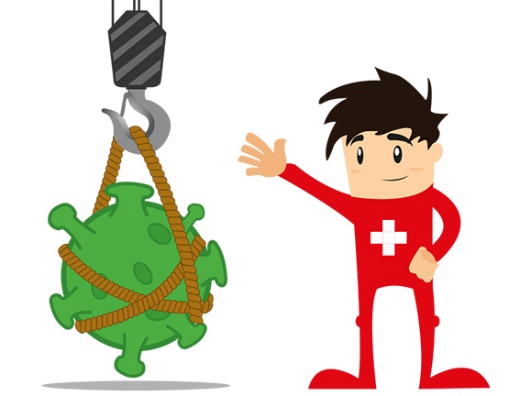 TT sind technische Massnahmen (z. B. Acrylglas, getrennte Arbeitsplätze etc.).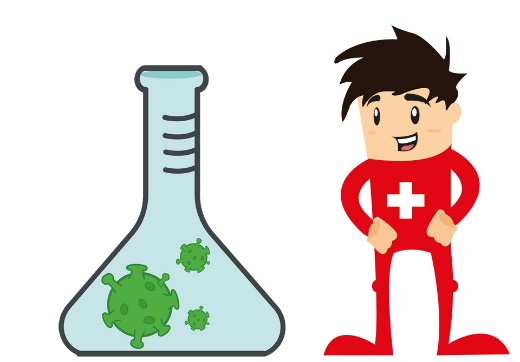 OO sind organisatorische Massnahmen (z. B. getrennte Teams, veränderte Schichtplanung).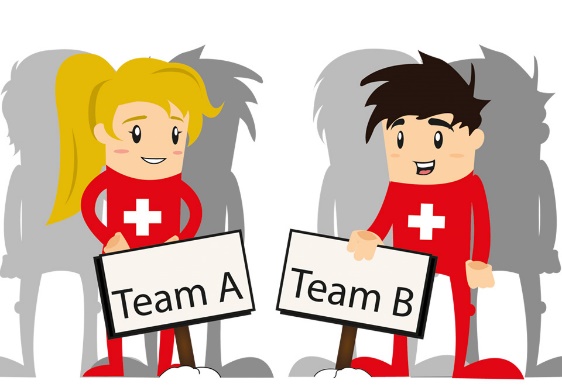 PP steht für persönliche Schutzmassnahmen 
(z. B. Hygienemasken, Handschuhe etc.).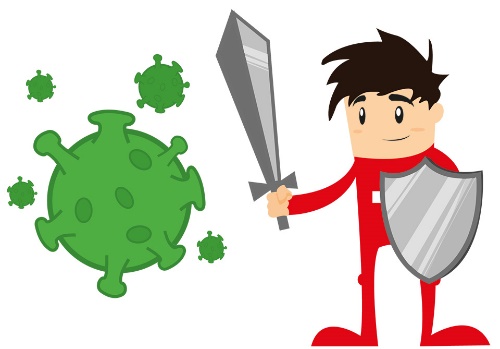 MassnahmenMassnahmenMassnahmenMassnahmenMassnahmenMassnahmenMassnahmenMassnahmenAnhang